Equality Monitoring Form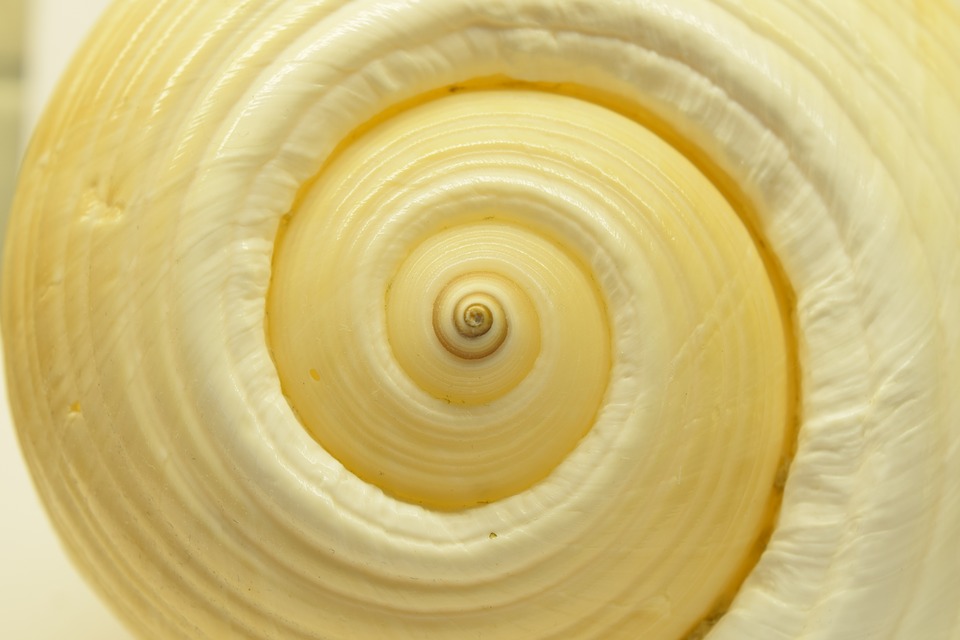 Why we are asking for this information We are committed to promoting equality of opportunity in the MBCT teacher community. The information will be used to provide a demographic profile of applicants to the training programme so that we can ensure our selection processes are fair and non-discriminatory. You have a right not to disclose the information.Data protectionThe information you provide is anonymous and will not be stored with any identifying information about you. We may use anonymized statistics and data you have provided to have discussions about how to improve the diversity and spread of trainees in the training programme, but no information will be published or used in any way that allows any individual to be identified. All details are held in accordance with the Data Protection Act 2018.The information that we need, as outlined in the 2010 Equality Act, includes information about age, disability, gender reassignment, marital status, maternity, race, religious belief, sex, and sexual orientation. If you would like the form in an alternative format, or would like help in completing the form, please contact us using the details provided in the Application Information Pack.Please select the boxes which are relevant to youEthnicityPlease select what you consider your ethnic origin to be. Ethnicity is distinct from nationality.Gender Female Male I identify as another term (please provide details) …………………..……………….... Prefer not to sayDo you identify as transgender? Yes No Prefer not to saySexual Orientation Gay man Gay woman/ Lesbian Heterosexual Bisexual I identify as another term (please provide details) ………………………………...….. Prefer not to sayAsian/Asian BritishBlack/African/Caribbean/ Black BritishBlack/African/Caribbean/ Black BritishBlack/African/Caribbean/ Black BritishOther ethnic groupOther ethnic groupOther ethnic groupIndianPakistaniBangladeshiChineseAny other Asian backgroundCaribbeanAfricanAny other Black/African/Caribbean background CaribbeanAfricanAny other Black/African/Caribbean background CaribbeanAfricanAny other Black/African/Caribbean background ArabAny other ethnic group ArabAny other ethnic group ArabAny other ethnic group Mixed/multiple ethnic groupsWhiteWhiteWhitePrefer not to sayPrefer not to sayPrefer not to sayWhite and Black CaribbeanWhite and Black AfricanWhite and AsianAny other mixed/multiple ethnic background EnglishNorthern IrishScottishWelshBritishIrishGypsy/Irish travellerAny other White backgroundEnglishNorthern IrishScottishWelshBritishIrishGypsy/Irish travellerAny other White backgroundEnglishNorthern IrishScottishWelshBritishIrishGypsy/Irish travellerAny other White backgroundPrefer not to sayPrefer not to sayPrefer not to sayAgeAge 18 - 24 18 - 24 25 - 34 25 - 34 35 - 44 35 - 44 45 - 54 45 - 54 55 - 64 55 - 64 65+ 65+ Prefer not to say Prefer not to sayReligion / belief No religion Buddhist Christian Hindu Jewish Muslim Sikh Atheist Any other religion  Prefer not to say DisabilityThe Disability Discrimination Act 1995 (DDA) defines a person as disabled if they have a physical or mental impairment which has a substantial and long term (i.e. has lasted or is expected to last at least 12 months) adverse effect on one’s ability to carry out normal day-to-day activities. Do you consider yourself to have a disability according to the above definition?DisabilityThe Disability Discrimination Act 1995 (DDA) defines a person as disabled if they have a physical or mental impairment which has a substantial and long term (i.e. has lasted or is expected to last at least 12 months) adverse effect on one’s ability to carry out normal day-to-day activities. Do you consider yourself to have a disability according to the above definition?DisabilityThe Disability Discrimination Act 1995 (DDA) defines a person as disabled if they have a physical or mental impairment which has a substantial and long term (i.e. has lasted or is expected to last at least 12 months) adverse effect on one’s ability to carry out normal day-to-day activities. Do you consider yourself to have a disability according to the above definition?DisabilityThe Disability Discrimination Act 1995 (DDA) defines a person as disabled if they have a physical or mental impairment which has a substantial and long term (i.e. has lasted or is expected to last at least 12 months) adverse effect on one’s ability to carry out normal day-to-day activities. Do you consider yourself to have a disability according to the above definition? Yes, limited a lot Yes, limited a little No Prefer not to sayIf you selected yes, please indicate your disability:If you selected yes, please indicate your disability:If you selected yes, please indicate your disability:If you selected yes, please indicate your disability: Vision (e.g. blindness or partial sight) Vision (e.g. blindness or partial sight) Vision (e.g. blindness or partial sight) Vision (e.g. blindness or partial sight) Hearing (e.g. deafness or partial hearing) Hearing (e.g. deafness or partial hearing) Hearing (e.g. deafness or partial hearing) Hearing (e.g. deafness or partial hearing) Mobility (e.g. difficulty walking short distances, climbing stairs, lifting and carrying) Mobility (e.g. difficulty walking short distances, climbing stairs, lifting and carrying) Mobility (e.g. difficulty walking short distances, climbing stairs, lifting and carrying) Mobility (e.g. difficulty walking short distances, climbing stairs, lifting and carrying) Learning, concentrating or remembering Learning, concentrating or remembering Learning, concentrating or remembering Learning, concentrating or remembering Mental health Mental health Mental health Mental health Stamina or breathing difficulty Stamina or breathing difficulty Stamina or breathing difficulty Stamina or breathing difficulty Social or behavioural issues (e.g. neuro diverse conditions such as Autism, Attention Deficit Disorder or Asperger’s Syndrome) Social or behavioural issues (e.g. neuro diverse conditions such as Autism, Attention Deficit Disorder or Asperger’s Syndrome) Social or behavioural issues (e.g. neuro diverse conditions such as Autism, Attention Deficit Disorder or Asperger’s Syndrome) Social or behavioural issues (e.g. neuro diverse conditions such as Autism, Attention Deficit Disorder or Asperger’s Syndrome) Other impairment Other impairment Other impairment Other impairment Prefer not to say Prefer not to say Prefer not to say Prefer not to sayCarer responsibilityDo you look after, or give any help or support to family members, friends, neighbours or others because of either:Long-term physical or mental ill-health / disabilityProblems related to old age Yes No Rather not sayIf you selected yes, please indicate your caring responsibility (select all that apply) Primary carer of a child/children (under 18) Primary carer of disabled child/children Primary carer of disabled adult (18 and over) Primary carer of older person (65+) Prefer not to say